	Aprovado na  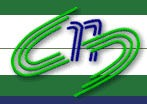 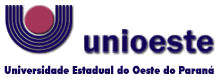 Pró-Reitoria de Pesquisa e Pós-Graduação    CONEP em 04/08/2000 Comitê de Ética em Pesquisa – CEP TERMO DE CONSENTIMENTO LIVRE E ESCLARECIDO - TCLETítulo do Projeto:Certificado de Apresentação para Apreciação Ética – “CAAE” N°Pesquisador para contato:Telefone:Endereço de contato (Institucional):(Exemplo de TCLE)Utilize de linguagem que o participante da pesquisa possa reconhecer como acessível Convidamos você e/ou seu filho a participar de uma pesquisa sobre (...). Os objetivos estabelecidos são (....) e têm o propósito de (...) (descreva os benefícios que a pesquisa pretende proporcionar e a quem). Para que isso ocorra (você e/ou seu filho) será submetido a (...) (descrever os procedimentos de intervenção. No entanto, a pesquisa poderá causar a você (e/ou seu filho) (...) (descrever detalhadamente os riscos a que o participante estará submetido). Se ocorrer algum transtorno, decorrente de sua participação (e/ou de seu filho) em qualquer etapa desta pesquisa, nós pesquisadores, providenciaremos acompanhamento e a assistência imediata, integral e gratuita. Havendo a ocorrência de danos, previstos ou não, mas decorrentes de sua participação nesta pesquisa, caberá a você, na forma da Lei, o direito de solicitar a respectiva indenização.Também você (e/ou seu filho) poderá a qualquer momento desistir de participar da pesquisa sem qualquer prejuízo. Para que isso ocorra, basta informar, por qualquer modo que lhe seja possível, que deseja deixar de participar da pesquisa e qualquer informação que tenha prestado será retirada do conjunto dos dados que serão utilizados na avaliação dos resultados.Você não receberá e não pagará nenhum valor para participar deste estudo, no entanto, terá direito ao ressarcimento de despesas decorrentes de sua participação.Nós pesquisadores garantimos a privacidade e o sigilo de sua participação em todas as etapas da pesquisa e de futura publicação dos resultados. O seu nome (e/ou seu filho), endereço, voz e imagem nunca serão associados aos resultados desta pesquisa, exceto quando você desejar. Nesse caso, você deverá assinar um segundo termo, específico para essa autorização e que deverá ser apresentado separadamente deste. As informações que você (e/ou seu filho) fornecerem serão utilizadas exclusivamente nesta pesquisa. Caso as informações fornecidas e obtidas com este consentimento sejam consideradas úteis para outros estudos, você será procurado para autorizar novamente o uso. Este documento que você vai assinar contém (XX) páginas. Você deve vistar (rubricar) todas as páginas, exceto a última, onde você assinará com a mesma assinatura registrada no cartório (caso tenha). Este documento está sendo apresentado a você em duas vias, sendo que uma via é sua. Sugerimos que guarde a sua via de modo seguro.Caso você precise informar algum fato ou decorrente da sua participação na pesquisa e se sentir desconfortável em procurar o pesquisador, você poderá procurar  pessoalmente o Comitê de Ética em Pesquisa com Seres Humanos da UNIOESTE (CEP), de segunda a sexta-feira, no horário de 08h00 as 15h30min, na Reitoria da UNIOESTE, sala do Comitê de Ética, PRPPG, situado na rua Universitária, 1619 – Bairro Universitário, Cascavel – PR. Caso prefira, você pode entrar em contato via  Internet pelo e-mail: cep.prppg@unioeste.br ou pelo telefone do CEP que é (45) 3220-3092.Declaro estar ciente e suficientemente esclarecido sobre os fatos informados neste documento. Nome do participante da pesquisa ou responsável:Assinatura:Eu, (nome do pesquisador), declaro que forneci todas as informações sobre este projeto de pesquisa ao participante (e/ou responsável).Assinatura do pesquisadorCascavel, ______ de _____________ de 20____.